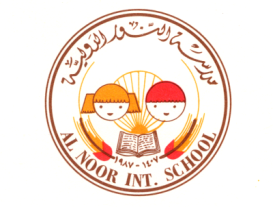  وزارة التربية والتّعليم                                                                                                           التاريخ:    /     / 2017منطقة الشّارقة التعليمية                                                                                            الدّرجة: مدرسة النور الدولية                                                                                                                                                  اسم الطالبة:.................................                                                             السّؤال الأول : اقرئي الأبيات الآتية للشّاعر أبو ذؤيب الهذلي، ثمّ أجيبي عمّايليها من أسئلة: فقد الشاعر أبناءه الخمسة فقال:1. أَمِنَ المَنونِ وَريبِها تَتَوَجَّعُ             وَالدَهرُ لَيسَ بِمُعتِبٍ مِن يَجزَع2. قالَت أُمَيمَةُ ما لِجِسمِكَ شاحِباً          مُنذُ اِبتَذَلتَ وَمِثلُ مالِكَ يَنفَعُ3. أَم ما لِجَنبِكَ لا يُلائِمُ مَضجَعاً          إلّا أَقَضَّ عَلَيكَ ذاكَ المَضجَعُ4. فَأَجَبتُها أَن ما لِجِسمِيَ أَنَّهُ            أَودى بَنِيَّ مِنَ البِلادِ فَوَدَّعوا5. أَودى بَنِيَّ وَأَعقَبوني غُصَّةً             بَعدَ الرُقادِ وَعَبرَةً لا تُقلِعُ	6. وَإِذا المَنِيَّةُ أَنشَبَت أَظفارَها              أَلفَيتَ كُلَّ تَميمَةٍ لا تَنفَعُ7. ولقد أرى أن البكاء سفاهةً             ولسوف يولع بالبكا من يُفجع7.وَليَأتِيَنَّ عَلَيكَ يَومٌ مَرَّةً                 يُبكى عَلَيكَ مُقَنَّعاً لا تَسمع    1.  اختاري الإجابة الصحيحة في ضوء النّص السّابق، بوضع دائرة حول رمزها:   -  (يجزع ) الجزع معناه: 	       أ. الخوف الشّديد               ب. القلق الشّديد                 ج. الحزن الشّديد            د. القطع الشّديد- (أمن المنون وريبها تتوجع ) الغرض من الاستفهام        أ.  النفي                    ب. الاستنكار                      ج. النهي                    د. التّمني        - المضجع اسم مشتق لأنه:       أ. اسم مكان                 ب. اسم مفعول                 ج. اسم آلة                   د.  اسم زمان - وَأَعقَبوني غُصَّةً توحي بـــ :       أ. المرض                 ب. الحسرة                         ج. الغربة                    د. الاختناق         2. أكملي الفراغات من خلال فهمك للنص السّابق: - الغرض الشّعري الّذي ينطبق على الأبيات السّابقة: ................................................................................- العاطفة في الأبيات السّابقة :....................................... من المؤشرات الدّالة عليها: .................................................. - الغرض من التقديم والتأخير في الشاعر (إلّا أَقَضَّ عَلَيكَ ذاكَ المَضجَعُ): ......................................................................- نوع الصّورة البيانية فيما تحته خط من البيت السّادس:............................................................................................ .3. يُوضح البيت السّابع قيمة من قيم المجتمع في ذلك العصر ،وضحي رأي الشّاعر، ومارأيك فيما ذهب إليه؟ ................................................................................................................................................................................................................................................................................ السّؤال الثّاني : اقرئي المقتطف الآتي من كتاب ( سرد الذّات)، ثمّ أجيبي عمّايليها من أسئلة: (( ... تعوّدت كلّ صباح أن أصعد إلى قمة التّلة، حيثُ لاتزال ظلّة الجبل تغطيها، أصعدها حافي القدمين،  حتى إذا ماوصلتُ إلى قمتها المُلتحمة بسفح الجبل نظرت من ذاك العلو الشّاهق فشاهدتُ القرية المُختفية خلف أشجار النخيل. كانت طيور الغربان تُحلّق وتحوم في السّماء، فأقلدها رافعاً ذراعيّ، وراكضاً بأقصى سُرعةٍ إلى أسفل التّلة، وقدماي تلامسان الأرض بخفةٍ ورشاقةٍ ))       1. ماالفن الأدبي الّذي ينتمي إليه النّص السّابق: .............................................................2.  لماذا يعتبر االنصّ السّابق نصاً وصفياً؟ .......................................................................................................................................................................................................................................................................................................................... 3. أعربي ماتحته خط من الّذص السّابق:   المُختفية: .......................................................................................................................................................    رافعاً: ....................................................................................................................................................... 3. صوّبي الخطأ اللّغوي الوارد في الجمل الآتية:      - ورق شجر الّزيتون أخضر من شجر التفاح.    ............................................................       - الأخت الأكبر بمنزلة الأم .                       ............................................................ 4. عبّري عن مقارنة ارتفاع برج خليفة بارتفاع الجبل باسم تفضيل مناسب:           ....................................................................................................................................... 5. صوغي اسم الآلة ممايلي: - نظر: ...............................           - رأى : ...............................          
 6. انشئي جملة كناية تعبر عن الموقف الآتي: صديقك لايهتم لمن يتحدث عنه بسوء، ولايرد عليه........................................................................................................................................                                           *** انتهت الأسئلة وفقكن الله وسدد خطاكن ****